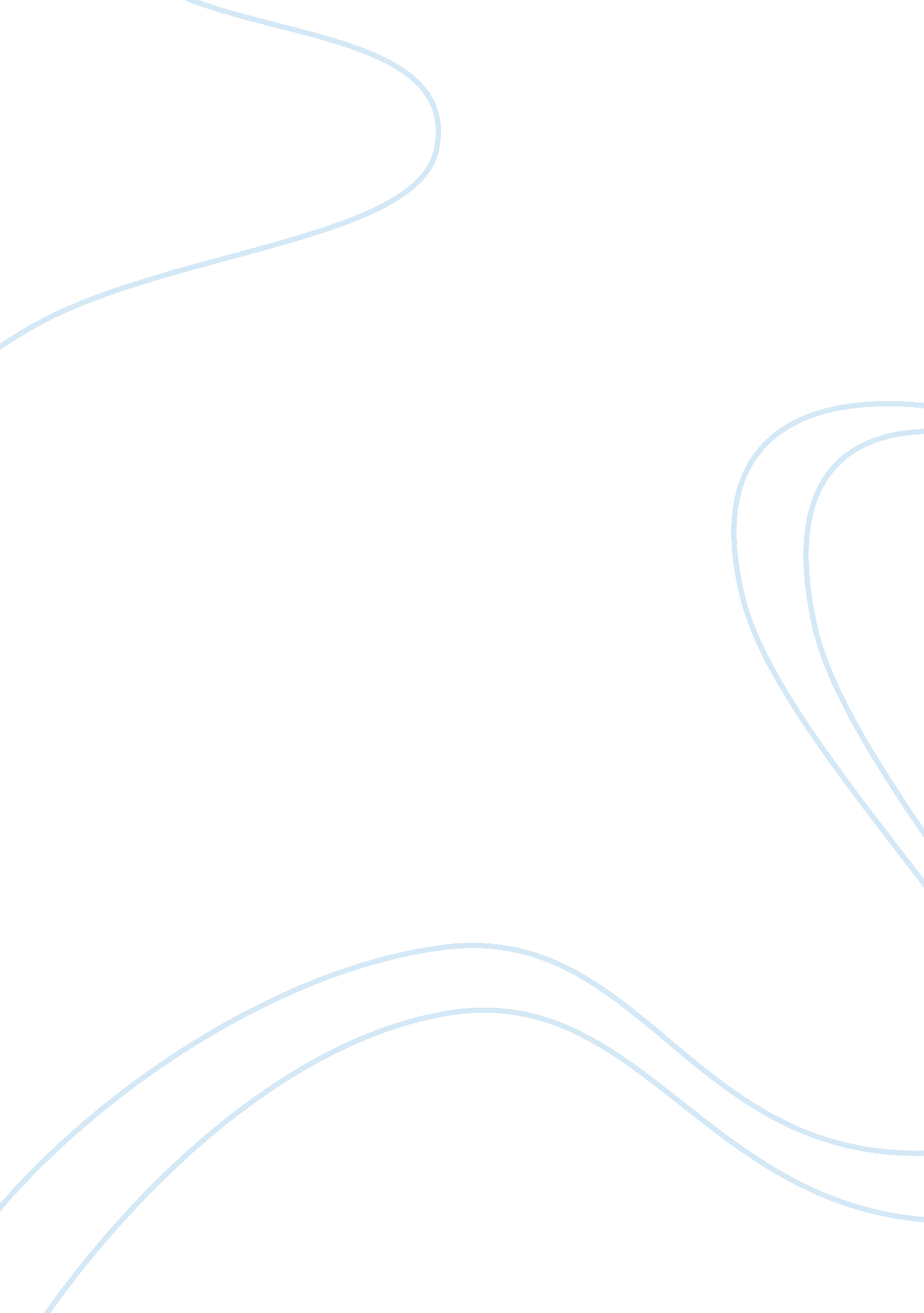 Good example of essay on culturePolitics, Civil Rights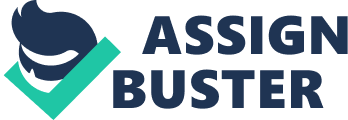 Multiculturalism is good for Women Multiculturalism is good for women because it ensures that women in different cultures are given due respect, they are not treated as subordinates, they are not disadvantaged on the basis of sex, and they are given equal rights to that of men. 
Multiculturalism is good for women because it ensures that the personal law is implemented in an effective manner. The personal laws deal with the laws of divorce, marriage, custody of child, control and division of the family property, and laws regarding inheritance. Multiculturalism makes it sure that the rights of women are not violated in any aspect. Multiculturalism also helps in coping with the orthodox considerations prevailing in many religions such as most of the religions have promoted the concept that women are subordinate, but multiculturalism promotes the concept of equality of men and women. 
Multiculturalism helps in rectification of several traditions and beliefs that are prevailing and exercised in different cultures, such as some culturally based customs have a goal of controlling women and rendering them, especially reproductively and sexually, according to the interests and desires of men. But, multiculturalism ensures that such cultural objectives are not successful and equality of women is ensured so that their sexual abuse can be stopped on permanent basis, and they have an easy access to their rights. 
Multiculturalism promotes autonomy, in a way that it facilitates women to select their own way to lead and live life, it provides opportunities to women to join any profession of their choice in order to earn their living, and it also gives freedom to women to participate in the public affairs. 
Multiculturalists, however, emphasize on the respect for different cultures because individuals grow in their cultures, consider culture as their identity, which is not easily separable from their daily life. 